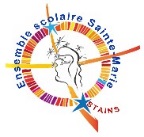  Dossier remis le : ____________    Dossier réceptionné  le : ____________   LV1 : Anglais pour tousLV2 (pour les niveaux  5ème à la 3ème) 	Allemand 	 ou	Espagnol Avez-vous d’autres enfant(s) déjà scolarisé(s) à l’établissement Sainte-Marie ou Saint-Vincent ?  Nombre :  1 	2		3		4Votre enfant a t-il redoublé une classe ? oui   non              Laquelle : ____________Votre enfant a-t-il des activités régulières extra-scolaires ? Sportives	 Culturelles 	Religieuses 	Autres loisirs______________________________Très Important : En cas de divorce ou de séparation, l’élève vit (Joindre une copie du jugement spécifiant l’autorité parentale) Chez :	  Sa Mère   Son Père    Autre (à préciser) _________________________Adresse de l’élève si différente des parents :  _____________________________________________________________________________________________________________________________________________________________________________________Autre situation (à préciser) : _________________________________________________________________________________________________________________________________________________________________________________________________________________Partie MédicaleDossier strictement confidentiel destiné à l’établissement. A compléter soigneusement dans l’intérêt de votre enfant.N° de sécurité socialePère	 Mère	 Elève	Suivi  médical   Signatures des responsables légaux précédées de la mention « Lu et Approuvé »   Père et Mère Conjointement  		Père seul  	Mère Seule    Tuteur (préciser le lien de parenté si membre de la famille )	 ___________________________________A _____________, le __/__/_______/Cadre réservé à  L'administrationRendez vous   Date d’entrée :      /	   /	/	/Redoublant     :       oui        non              Candidature    :     Acceptée          Mise en attente   Le   	 /___/___/______/  	  bulletin  comportement  effectifs  Refusée                 Le 		 /___/___/_______/      	  niveau  comportement  effectifs  Annulée (1)         Le 		/___/___/_______/         par la famille  par l’établissement  Sans Suite            Le 		/___/___/_______/motif : _______________________________________________________________________ Observations : ____________________________________________________________________                                             ________________________________________________________________________________	Renseignements Elève candidat	Renseignements Elève candidatNom      _________________________________Prénom _________________________________Sexe :     Masculin        	FémininDate de naissance :   /	   /	/ 20	/Lieu de naissance :    ________________________Pays de naissance :    ________________________Nationalité :                 _______________________   NomPrénomClasseSte-MarieSt-VincentEtablissement fréquenté année en coursEtablissement fréquenté année précédenteNomAdresseCp/VilleTypePrivé :   sous contrat ou  hors-contratPublic   Privé :   sous contrat ou  hors-contratPublic  Responsables légauxResponsables légauxPère et Mère Conjointement  		Père seul * 	Mère Seule * Tuteur (préciser le lien de parenté)	 _________________________________________		Père et Mère Conjointement  		Père seul * 	Mère Seule * Tuteur (préciser le lien de parenté)	 _________________________________________		Monsieur MadameLien de Parenté :   ____________Monsieur MadameLien de Parenté : ____________Nom       ______________________________Prénom  ______________________________Nom      ______________________________Prénom ______________________________  Domicile	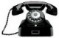    Portable	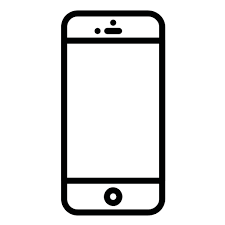    Travail	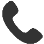 Adresse		Code postal	Ville		Mail (écrire en majuscule)	  _______________________________(obligatoire pour la messagerie Ecole Directe)Nombre d’enfant(s) dans la famille     ____Nombre d’enfant(s) à charge	   ____Profession 		Situation d’emploi  	Catégorie Socio-Professionnelle Employeur (Nom et adresse)NOM		CP	    Ville ________________Situation   familiale Marié(e)  Séparé(e)  Divorcé(e)  Veuve
 Vie Maritale  Remarié(e)  Célibataire    Domicile	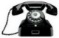   Portable	 Travail		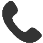 Adresse		Code postal	Ville		Mail (écrire en majuscule)   _____________________________(Obligatoire pour la messagerie Ecole Directe)Nombre d’enfant(s) dans la famille    ____Nombre d’enfant(s) à charge	 ____Profession 		Situation d’emploi  	Catégorie Socio-Professionnelle  Employeur (Nom et adresse)NOM		CP	  Ville ______________Situation   familiale Marié(e)  Séparé(e)  Divorcé(e)  Veuve
 Vie Maritale  Remarié(e)  Célibataire Votre enfant a-t-il ?Oui (précisez SVP)NonSuivi une rééducation Jamais   passée  en coursUn suivi en dehors du collège Médical  Orthophonique  psychologique Autre Une allergie  Alimentaire :  ___________________________________Autres __________________________________________Une maladie chroniqueUn PAI (motif) ________________________________________________________________________________Autres à préciser : ____________________________________________________________________________________________________________________________________________________________________________________Un PAI (motif) ________________________________________________________________________________Autres à préciser : ____________________________________________________________________________________________________________________________________________________________________________________Un PAI (motif) ________________________________________________________________________________Autres à préciser : ____________________________________________________________________________________________________________________________________________________________________________________Jour :Heure :